INDICAÇÃO Nº 7534/2017Indica ao Poder Executivo Municipal a fixação de placas indicativas, para indicar o caminho para o “Ecoponto”, na Avenida São Paulo (sentido bairro-centro), próximo à Av. Tenente João Benedito Caetano, no Bairro cidade Nova.Excelentíssimo Senhor Prefeito Municipal, Nos termos do Art. 108 do Regimento Interno desta Casa de Leis, dirijo-me a Vossa Excelência para indicar que, por intermédio do Setor competente, promova a fixação de placas indicativas, para indicar o caminho para o “Ecoponto”, na Avenida São Paulo (sentido bairro-centro), próximo à Av. Tenente João Benedito Caetano, no Bairro cidade Nova.Justificativa:Este vereador esteve “in-loco”, e pôde constatar o acúmulo de lixo e entulho no local, podendo provocar a proliferação de animais peçonhentos, além de causar poluição visual. Conforme informações de munícipes, muitas pessoas não sabem da existência do ecoponto, e alguns munícipes param para perguntar onde é o ecoponto. É importante colocar na placa os materiais que podem ser descartados no ecoponto (resíduos de construção civil, restos de poda e capinação, móveis velhos, colchões, tapetes, e resíduos recicláveis (papel, vidro, metal e plásticos),  o endereço (rua Barretos), e horário de atendimento.   Plenário “Dr. Tancredo Neves”, em 22 de setembro de 2.017.Carlos Fontes-vereador-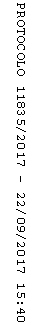 